From: Fiala Václav 
Sent: Monday, March 03, 2014 5:15 PM
To: '@centrum.cz'
Subject: FW: Žádost o poskytnutí informaceVážený pane Š.,Vaše žádost ze dne 3.3.2014 se v bodě (odrážce)1, podle  ustanovení § 14, odst.5, písmeno c) zákona č. 106/1999 sb., o svobodném přístupu k informacím, v platném znění, odkládá. Důvodem odložení je skutečnost, že se jedná o informaci, která se nevztahuje k působnosti statutárního města Chomutova jako povinného subjektu, ale k působnosti jiné veřejné instituce (právního subjektu).

Na druhou část žádosti (odrážka 2) připravíme, v zákonem stanovené lhůtě, odpověď.S pozdravemIng. Václav FIALA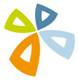 Odbor kancelář tajemníkavedoucí odboruv.fiala@chomutov-mesto.czTel.:     474 637 280Mob.: 602 442 343                                                  Statutární město Chomutov   